C.E. Luis Vives de LaracheDEPARTAMENTO DE GEOGRAFÍA E HISTORIA	Hoja InformativaHistoria 4º de ESO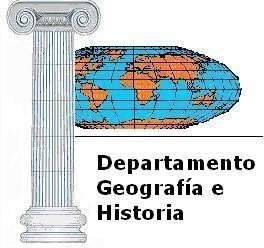 En este curso comienzas una nueva etapa. Los profesores y profesoras del área de Ciencias Sociales vamos a trabajar contigo para que adquieras y mejores determinadas competencias necesarias para tus estudios de secundaria.ORGANIZACIÓN DE LA CLASE DE CIENCIAS SOCIALES En este curso se sigue estrictamente el libro de texto que ya tienes; es preciso que lo traigas a clase todos los días. La materia del libro se impartirá íntegramente. Necesitarás un cuaderno dedicado exclusivamente a ciencias sociales; deberás fecharlo a diario y numerar las páginas. Casi todos los días se te asignará una tarea para casa. Al día siguiente se comprobará que la has realizado y esta observación servirá para tu calificación final.EVALUACIÓNLa evaluación es continua; los profesores tienen en cuenta todo tu trabajo a lo largo del curso, en el aula y en casa, en la actitud y en las pruebas escritas, en actividades, en tareas de grupo, interés, puntualidad, etc.La calificación se obtendrá de acuerdo con el siguiente cuadro de ponderaciones:CALIFICACIÓN DE LAS EVALUACIONESEl curso se divide en tres evaluaciones cuya calificación es independiente, pues los contenidos que se verán en cada evaluación son diferentes. Cuando una evaluación ha sido evaluada negativamente, tendrás la posibilidad de hacer una recuperación. La nota que obtengas en la recuperación sustituirá a la que tenías, y su puntuación podrá ir desde el 1 al 10 (eso quiere decir que si te esfuerzas puedes superar con buena nota una evaluación que estaba suspensa). Al final de curso se hará la media entre las tres evaluaciones, siempre que al menos hayas llegado a un4. Si tu nota está por debajo de 4 no se hará media y tendrás que presentarte a las pruebas de septiembre.PROGRAMA.La materia de este curso aparece en el siguiente cuadro.ALUMNOS CON CCSS PENDIENTES DE 3º ESOLos alumnos recibirán un listado con las actividades que deberán realizar cada trimestre, que supondrá un 20% de la nota. Asimismo, harán un examen cada trimestre con los temas correspondientes a la materia de 2º (libro de texto que utilizaron el curso pasado), que supondrá un 80% de la nota. En la primera evaluación temas 1 al 4; en la segunda evaluación temas 5 al 8; en la tercera temas 9 al 12 del libro de texto. La nota final de junio será la media de las tres notas obtenidas en los tres trimestres, siempre que no sea inferior a un 4.D/Dª 	padre / madre / tutor-a del alumno/a 	he leído las anteriores informaciones. (fdo.):Larache, a 	de 	de 20I. PRUEBAS ESCRITAS.Se realizarán un mínimo de 2 pruebas escritas a lo largo del trimestre, que corresponderán a los temas trabajados en el aula.70%II. TRABAJO DE AULA.El trabajo de aula comprende: ■ Mantenimiento del Cuaderno de la materia, con páginas numeradas y fechadas, en el que aparecerán limpiamente recogidos los apuntes y ejercicios que el profesor indique expresamente; ■ Intervenciones en clase y realización de las actividades encomendadas por el profesor.10%III. TRABAJO DE CASA.El trabajo de casa es imprescindible para adquirir las habilidades de la materia y entender los conceptos. Se ponen tareas para casa todos los días (salvo en los días previos a los exámenes, que se dedican precisamente a repaso) y se controla su cumplimiento.10%IV. ACTITUDInterés por el estudio y la superación personal, respeto a los compañeros, colaboración en el mantenimiento de un clima de trabajo en clase.10%